Nauczanie zdalne29.03.2021- PONIEDZIAŁEKDrodzy Rodzice oraz Kochane dzieci! Poniżej przesyłam moją propozycję zabawy sensorycznej oraz kartę pracy pracy na dzień dzisiejszy. Zabawę wraz                        z kartą pracy możemy wykonać z dziećmi w dowolnym czasie w ciągu dnia.                                                         Pozdrawiam   Renata SiekańskaPoszukiwanie skarbów w pudle rozmaitości- zabawa sensorycznaPudło rozmaitości to prawdziwa uczta dla zmysłów. Do środka pudła wkładamy przeróżne materiały, mogą to być ścinki kolorowych tkanin, wstążki, piórka, kawałki folii bąbelkowej, sztuczne futerko, filcowe kulki, bibuła, itp. W pudełku chowamy niewielkich rozmiarów skarby, na przykład gumowe figurki albo plastikowe samochodziki. Zadaniem malucha jest odnalezienie ich i nazwanie.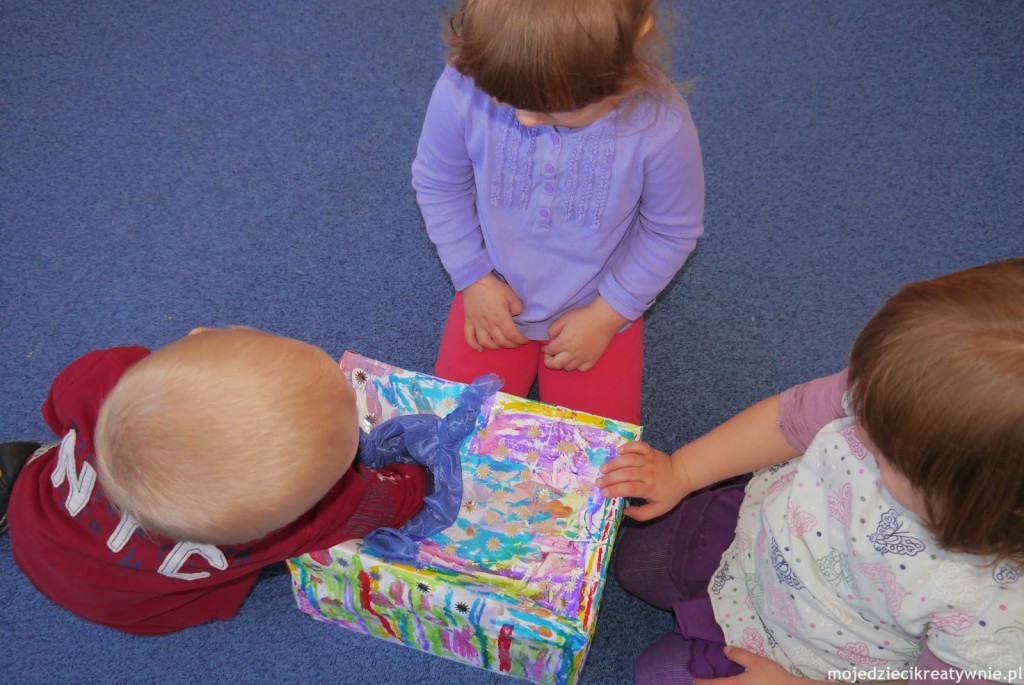 Karta pracy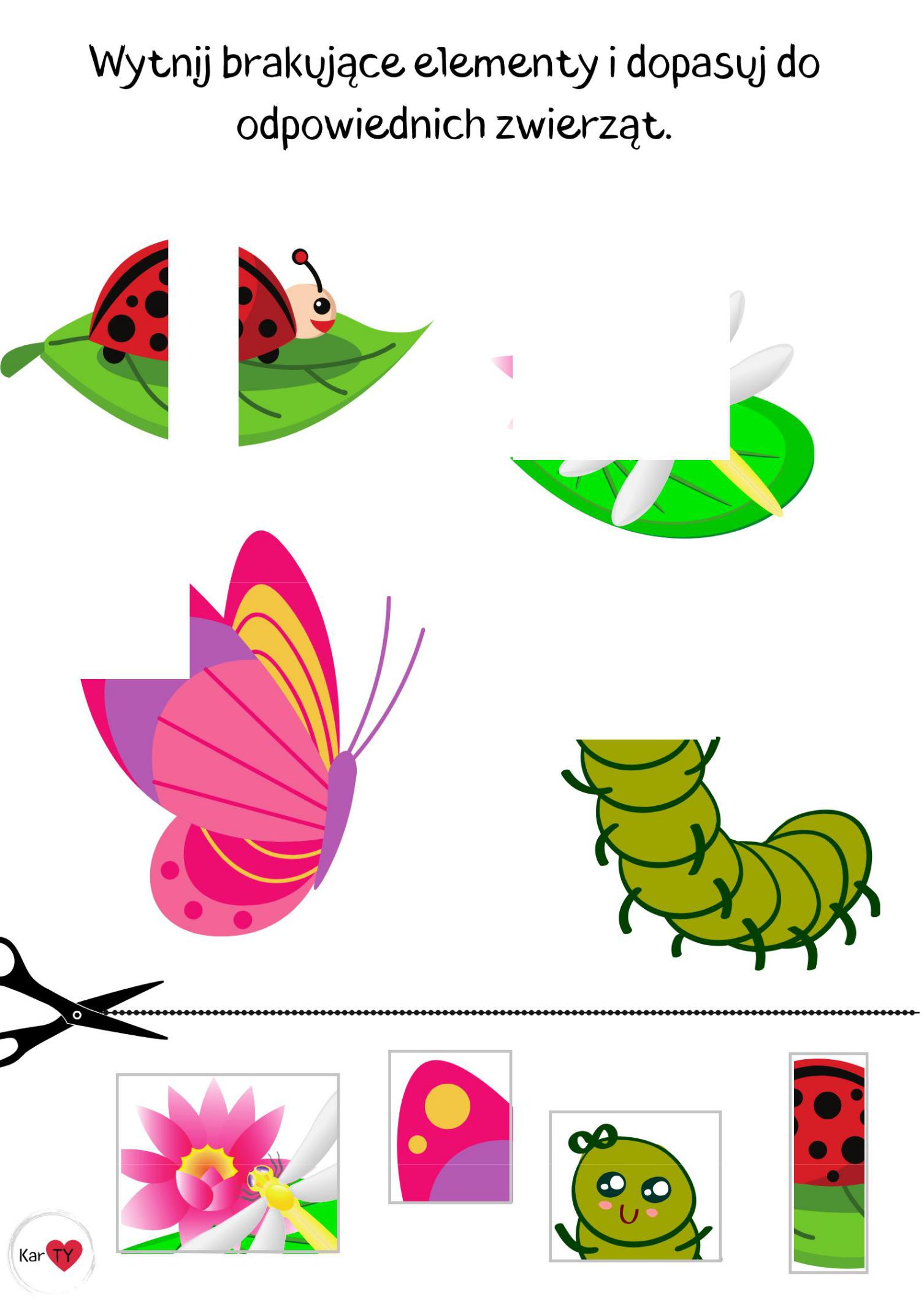 